PENGARUH RETURN ON INVESTMENT(ROI), PERTUMBUHAN LABA DAN DEBT RATIO(DR) TERHADAP INVESTASI ASET TETAP PADA PERUSAHAAN PERTAMBANGAN YANG TERDAFTAR DI BURSA EFEK INDONESIA TAHUN 2010-2012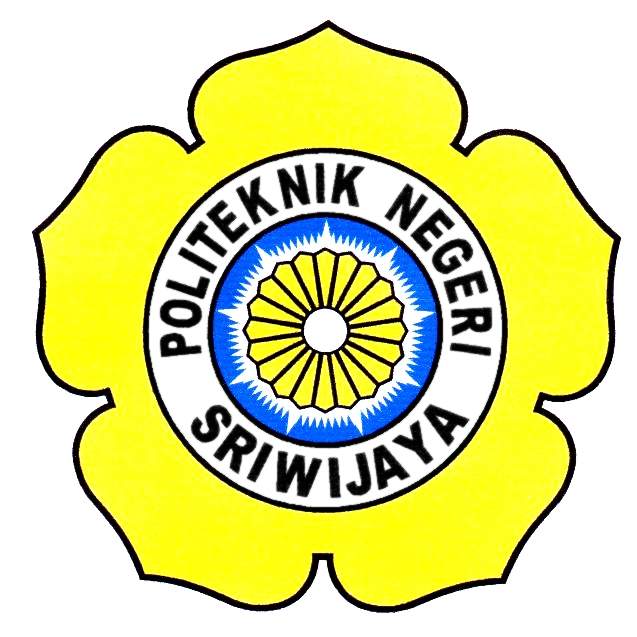 Laporan akhir ini disusun sebagai salah satu syarat menyelesaikan pendidikan Diploma IIIpada Jurusan Akuntansioleh:Tyas Erliza0611 3050 1169POLITEKNIK NEGERI SRIWIJAYAPALEMBANG 2014Motto: “Hardwork gives you performance, performance gives you result, and result gives you motivation to keep on working.” 								( Jorge Lorenzo) “You can never cross the ocean unless  you have the courage to lose sight of the shore.”					(Christopher Columbus)“I had given my best. So, whatever the result I’ll get it’s not gonna be the end of the world, right!”						(Penulis) 				Atas Rahmat Allah SWT, 		Laporan Akhir Ini Kupersembahkan Untuk : My everything: Kedua Orang Tuaku  Seluruh Saudara yang aku sayangi Sahabat-sahabat seperjuanganku  Almamaterku yang kubanggakanABSTRAKPengaruh Return On Investment (ROI), Pertumbuhan Laba dan Debt Ratio(DR) terhadap Investasi Aset Tetap pada Perusahaan Pertambangan yang Terdaftar di Bursa Efek Indonesia Tahun 2010-2012Tyas Erliza, (tyasalcantara@gmail.com) 2014 (xi + 41 halaman)Penelitian ini bertujuan untuk melihat pengaruh Return On Investment(ROI), Pertumbuhan Laba Dan Debt Ratio(DR) terhadap investasi aset tetap perusahaan. Objek penelitian ini adalah perusahaan pertambangan yang terdaftar di Bursa Efek Indonesia. Pengambilan sampel dilakukan dengan metode purposive sampling dan diperoleh 13 perusahaan sebagai sampel. Data yang diolah berupa laporan keuangan tahun 2010, 2011, dan 2012 yang diperoleh dari situs http://www.idx.co.id dan situs internet lainnya. Peneliti menggunakan SPSS versi 20 sebagai alat bantu analisis data. Hasil penelitian menunjukkan bahwa secara simultan terdapat  pengaruh sebesar 22,5%  variabel Return on Investment, Pertumbuhan Laba dan Debt Ratio terhadap Investasi Aset Tetap. Sedangkan secara parsial Return on Investment dan Debt Ratio memiliki pengaruh positif signifikan terhadap investasi aset tetap. Sedangkan Pertumbuhan Laba berpengaruh  negatif signifikan terhadap investasi aset tetap. Keterbatasan dalam penelitian ini salah satunya adalah penggunaan sampel penelitian dan rasio keuangan yang terbatas.Kata Kunci: Kinerja Keuangan, Return on Investment, Pertumbuhan Laba,  Debt Ratio, Investasi Aset Tetap, Perusahaan PertambanganABSTRACTInfluence of Return On Investment (ROI), Profit Growth and Debt Ratio(DR) to the Investment of Fixed Asset of Mining Companies Listed at Indonesia Stock Exchange 2010-2012Tyas Erliza, (tyasalcantara@gmail.com) 2014 (xi + 41 pages)The purpose of  this research is to study the influence of Return On Investment (ROI), Profit Growth and Debt Ratio(DR) to the investment of fixed asset. The objects of this research are mining companies listed in Indonesia Stock Exchange. Selection of samples used purposive sampling method and 13 companies are selected as the appropriate samples. Researcher proceed data from companies financial statements of 2010, 2011, and 2012 obtained from http://www.idx.co.id and other sites. Researcher used SPSS version 20 as the assistance program for analyzing the data. The result shows that simultaneously Return on Investment, Profit Growth and Debt Ratio influence 25,5 % of the investment of fixed asset. And partially Return on Investment and Debt Ratio give positive and significant influence to the investment of fixed asset. While profit growth gives negative and significant influence to the investment of fixed asset. One of the limitation of this research is the use of limited samples and financial ratio. Keyword: Financial Performance, Return on Investment, Profit Growth, Debt   Ratio, Investment of Fixed Asset, Mining Companies KATA PENGANTARSegala puji dan syukur kepada Allah SWT yang telah melimpahkan rahmat dan hidayah-Nya sehingga Laporan Akhir ini dapat selesai  tepat pada waktunya.  Shalawat dan salam semoga selalu tercurah kepada  Nabi Muhammad SAW dan para sahabat dan pengikutnya hingga akhir zaman.Judul Laporan Akhir ini adalah “Pengaruh Return On Investment (ROI), Pertumbuhan Laba dan Debt Ratio(DR) terhadap Investasi Aset Tetap pada Perusahaan Pertambangan yang Terdaftar di Bursa Efek Indonesia Tahun 2010-2012”. Banyak faktor yang dapat mempengaruhi investasi aset tetap pada suatu perusahaan salah satunya adalah kinerja keuangan. Namun tidak selamanya investasi aset tetap bergantung pada kinerja keuangan perusahaan, faktor lain yang dapat mempengaruhi adalah keputusan manajemen perusahaan itu sendiri.   Penulis menyadari segala kekurangan dan ketidaksempurnaan dari laporan akhir ini. Untuk itu segala kritik dan saran yang bersifat membangun akan penulis terima dengan kerendahan hati. Akhir kata penulis ucapkan semoga Laporan Akhir ini dapat bermanfaat baik bagi kita semua,Amin.Palembang,      Juli 2014PenulisUCAPAN TERIMA KASIHSelama penulisan laporan ini, penulis masih memiliki keterbatasan kemampuan dan pengetahuan. Maka dari itu, penulis menghargai segala bantuan, bimbingan, petunjuk dan nasihat – nasihat berharga dari semua pihak. Oleh karena itu penulis ingin menyampaikan ucapan terima kasih kepada :Bapak RD Kusumanto,S.T.,M.T., selaku Direktur Politeknik Negeri Sriwijaya.Bapak Aladin  S.E.,M.Si.,Ak.,CA selaku Ketua Jurusan Akuntansi Politeknik Negeri Sriwijaya.Ibu Faridah,S.E.,M.S. selaku Sekretaris dan dosen Pembimbing I Laporan Akhir Jurusan Akuntansi Politeknik Negeri Sriwijaya. Bapak Aladin  S.E.,M.Si.,Ak.,CA selaku dosen Pembimbing II Laporan Akhir Jurusan Akuntansi Politeknik Negeri Sriwijaya.Seluruh dosen dan staf Jurusan Akuntansi Politeknik Negeri Sriwijaya yang selama ini telah dengan ikhlas memberikan ilmu dan pengetahuan kepada kami.Orang tua serta saudara – saudara kami tercinta atas segala dukungan baik moril maupun materil.Teman-teman seperjuangan.Seluruh pihak yang tidak dapat disebutkan satu per satu  yang  terlibat dan telah memberikan inspirasi dalam penulisan Laporan Akhir ini.Penulis menyadari segala kekurangan dan ketidaksempurnaan dari laporan akhir ini. Untuk itu segala kritik dan saran yang bersifat membangun akan penulis terima dengan kerendahan hati. Akhir kata penulis ucapkan semoga Laporan Akhir ini dapat bermanfaat baik bagi kita semua,Amin.Palembang,      Juli 2014PenulisDAFTAR ISIHALAMAN JUDUL 		iHALAMAN PERNYATAAN LAPORAN AKHIR  		     iiHALAMAN PENGESAHAN LAPORAN AKHIR 		    iiiHALAMAN PERNYATAAN REVISI/PERBAIKAN		ivHALAMAN MOTTO DAN PERSEMBAHAN 		     vABSTRAK		viABSRTACT 		     viiKATA PENGANTAR 		viiiUCAPAN TERIMA KASIH 		ixDAFTAR ISI 		xDAFTAR TABEL		xiiDAFTAR GAMBAR		xiiiDAFTAR LAMPIRAN 		xivBAB I	PENDAHULUAN1.1 Latar Belakang Masalah		1	1.2 Perumusan Masalah		41.3 Ruang Lingkup Pembahasan		41.4 Tujuan dan Manfaat Penelitian 		51.4.1 Tujuan Penelitian		51.4.2 Manfaat Penelitian		5 1.5 Sistematika Penulisan .............................................................	5BAB II	TINJAUAN PUSTAKA  2.1  Laporan Keuangan	 	72.2  Kinerja Keuangan ...........		82.3  Rasio yang digunakan ............................................................	92.3.1 Rasio Profitabilitas ........................................................	9         2.3.1.1 Return on Investment.........................................	9	        2.3.1.2 Pertumbuhan Laba........................................     102.3.2 Rasio Solvabilitas.. .......................................................	10         2.3.2.1 Debt Ratio..........................................................	112.4  Investasi Aset Tetap………………………………………….	     11	2.4.1 Investasi		11	2.4.2 Kebijakan Investasi		12	2.4.3 Aset Tetap 		12	2.4.4 Klasifikasi aset tetap 		13	2.4.5 Cara Memperoleh aset tetap...		13	2.4.6 Penyusutan Aset Tetap 		14	2.4.7 Deplesi 		152.5  Tinjauan Penelitian Terdahulu		162.6  Kerangka Pemikiran		172.6.1 Pengaruh Return on Investment terhadap Investasi          Aset Tetap......................................................................	172.6.2 Pengaruh Pertumbuhan Laba terhadap Investasi          Aset Tetap......................................................................	182.6.3 Pengaruh Debt Ratio terhadap Investasi          Aset Tetap.......................................................................	182.7  Hipostesis		19BAB III	METODOLOGI PENELITIAN  3.1 Jenis Penelitian		203.2 Populasi dan Sampel 		203.3 Teknik Pengumpulan Data		233.4  Jenis dan Sumber Data		233.5  Variabel penelitian		233.5.1 Variabel Dependen (Terikat)		233.5.2 Variabel Independen (Bebas)		243.6  Teknik Analisis Data		243.6.1 Uji Asumsi Klasik		243.6.2 Metode Regresi Linear Berganda		263.6.3 Uji Koefisien Determinasi		273.6.4 Uji hipotesis		27BAB IV    HASIL PENELITIAN DAN PEMBAHASAN4.1 Hasil Penelitian		294.1.1 Analisis Statistik Deskriptif		304.1.2 Uji Asumsi Klasik		314.1.3 Analisis Regresi Linear Berganda		364.1.4 Analisis Koefisien Korelasi dan Koefisien          Determinasi		374.1.5 Uji Hipotesis		384.2  Pembahasan		40BAB V    SIMPULAN DAN SARAN Simpulan		41 Saran		41DAFTAR PUSTAKALAMPIRANDAFTAR TABELTabel: 2.1  Ringkasan Penelitian Terdahulu 		163.1  Daftar Nama Perusahaan Populasi Penelitian		     203.1  Daftar Nama Perusahaan Sampel Penelitian		     224.1  Tabel Hasil Perhitungan ROI, PL, DR dan Investasi Aset Tetap		    294.2  Statistik Deskriptif Variabel Penelitian 		     314.3  Uji Normalitas Kolmogorov-Smirnov		324.4  Uji Multikolinearitas  		354.5  Uji Autokorelasi		364.6  Analisis Regresi Linear Berganda		374.7  Koefisien Korelasi dan Determinasi		384.8  Uji Statistik F		394.9  Uji Statistik T		40DAFTAR GAMBARGambar: 2.1  Kerangka Pemikiran 		174.1  Grafik Histogram  		     334.2  Normal P-P Plot		    334.3  Scatterplot Uji Heteroskedastisitas 		     34DAFTAR LAMPIRANLampiran: 1  Surat Kesepakatan Bimbingan Laporan Akhir Pembimbing I2  Surat Kesepakatan Bimbingan Laporan Akhir Pembimbing II3  Kartu Konsultasi Laporan Akhir Pembimbing I4  Kartu Konsultasi Laporan Akhir Pembimbing II5  Hasil Perhitungan ROI, Pertumbuhan Laba, dan DR6  Tabel Titik Persentanse Distribusi f7  Tabel Titik Persentanse Distribusi t